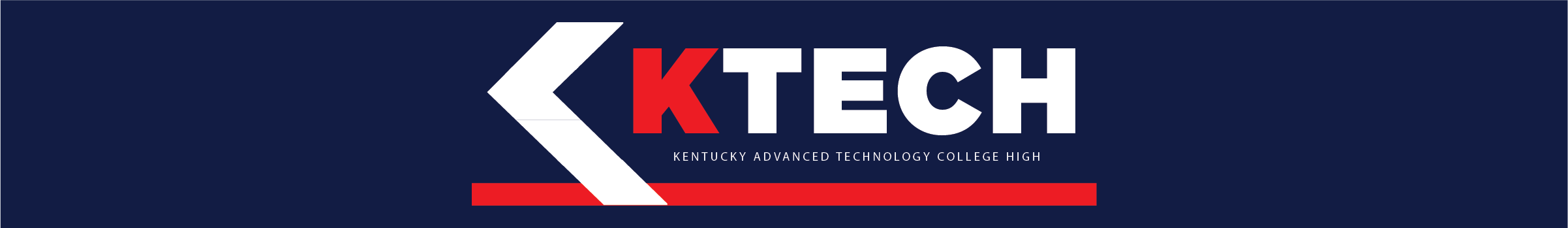 NKY Tech Draft 3 Year Plan